Escuela Comunal de Música OrosiEscuela Comunal de Música OrosiEscuela Comunal de Música OrosiEscuela Comunal de Música OrosiEscuela Comunal de Música OrosiEscuela Comunal de Música OrosiEscuela Comunal de Música OrosiEscuela Comunal de Música OrosiEscuela Comunal de Música OrosiEscuela Comunal de Música OrosiEscuela Comunal de Música OrosiEscuela Comunal de Música OrosiEscuela Comunal de Música OrosiEscuela Comunal de Música OrosiEscuela Comunal de Música OrosiEscuela Comunal de Música OrosiEscuela Comunal de Música OrosiMatrícula 2018Matrícula 2018Matrícula 20181°1°1°1°1°1°1°1°2°2°2°2°2°2°Nombre y apellidos
del estudianteNombre y apellidos
del estudianteInstrumentoInstrumentoPrestado Prestado Prestado Prestado Prestado PropioPropioProfesor(a) y HorarioProfesor(a) y HorarioProfesor(a) y HorarioProfesor(a) y HorarioProfesor(a) y HorarioProfesor(a) y HorarioContacto de emergenciasContacto de emergenciasNombreNombreNombreNombreNombreNombreNombreNombreNombreTeléfonoTeléfonoTeléfonoTeléfonoTeléfonoTeléfonoTeléfonoTeléfonoParentescoDatos del ESTUDIANTEDatos del ESTUDIANTEDatos del ESTUDIANTEDatos del ESTUDIANTEDatos del ESTUDIANTEDatos del ESTUDIANTEDatos del ESTUDIANTEDatos del ESTUDIANTEDatos del ESTUDIANTEDatos del ESTUDIANTEDatos del ESTUDIANTEDatos del ESTUDIANTEDatos del ESTUDIANTEDatos del ESTUDIANTEDatos del ESTUDIANTEDatos del ESTUDIANTEDatos del ESTUDIANTEDatos del ESTUDIANTEDatos del ESTUDIANTEDatos del ESTUDIANTETeléfonoTeléfonoTeléfonoEmailEmailEmailCédulaCédulaCédulaFecha de NacimientoFecha de NacimientoFecha de NacimientoDíaDíaDíaDíaDíaDíaDíaDíaMesMesMesMesMesMesMesMesAño¿Cuál grupo de solfeo y dónde?¿Cuál grupo de solfeo y dónde?¿Cuál grupo de solfeo y dónde?CamerataCamerataCamerataCamerataCamerataCamerataCamerataCamerataEnsambleEnsambleEnsambleEnsambleEnsambleEnsambleEnsambleEnsambleOtro¿Cuándo ingresó a ECMO por 1° vez?¿Cuándo ingresó a ECMO por 1° vez?¿Cuándo ingresó a ECMO por 1° vez?¿Cuándo ingresó a ECMO por 1° vez?¿Cuándo ingresó a ECMO por 1° vez?¿En cuáles grupos de WhatsApp está el/la estudiante?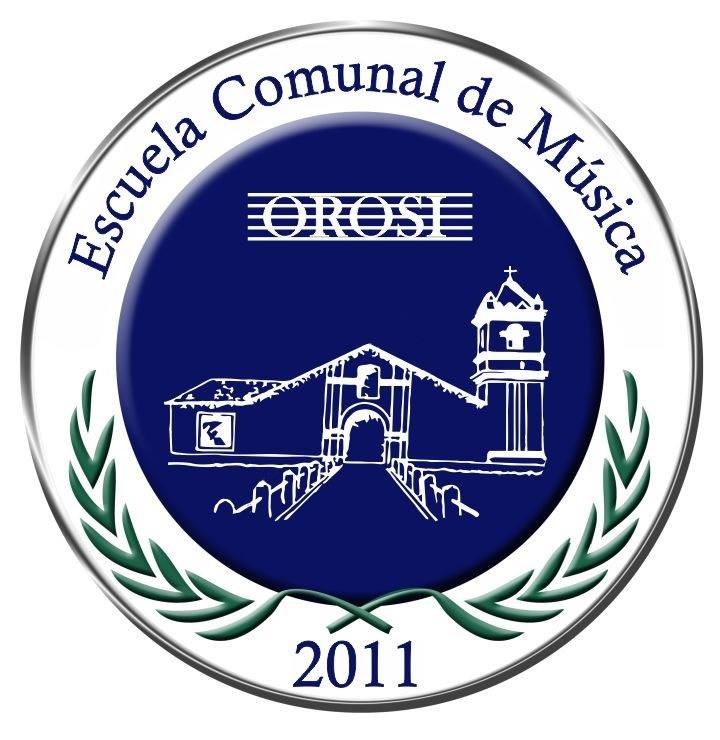 ¿En cuáles grupos de WhatsApp está el/la estudiante?¿En cuáles grupos de WhatsApp está el/la estudiante?¿En cuáles grupos de WhatsApp está el/la estudiante?¿En cuáles grupos de WhatsApp está el/la estudiante?¿En cuáles grupos de WhatsApp está el/la estudiante?¿En cuáles grupos de WhatsApp está el/la estudiante?¿En cuáles grupos de WhatsApp está el/la estudiante?¿En cuáles grupos de WhatsApp está el/la estudiante?¿En cuáles grupos de WhatsApp está el/la estudiante?¿En cuáles grupos de WhatsApp está el/la estudiante?¿Tiene algún problema de salud?¿Tiene algún problema de salud?¿Tiene algún problema de salud?¿De aprendizaje?¿De aprendizaje?¿De aprendizaje?¿A cuál institución asiste?¿A cuál institución asiste?¿A cuál institución asiste?¿A cuál grado va?¿A cuál grado va?¿A cuál grado va?¿A cuál grado va?¿A cuál grado va?¿A cuál grado va?Datos de MADREDatos de MADREDatos de MADREDatos de MADREDatos de MADREDatos de MADREDatos de MADREDatos de MADREDatos de MADREDatos de MADREDatos de MADREDatos de MADREDatos de MADREDatos de MADREDatos de MADREDatos de MADREDatos de MADREDatos de MADREDatos de MADREDatos de MADRENombreApellidosApellidosApellidosEmailTeléfonoTeléfono¿En cuáles grupos de WhatsApp está la madre?¿En cuáles grupos de WhatsApp está la madre?¿En cuáles grupos de WhatsApp está la madre?¿En cuáles grupos de WhatsApp está la madre?¿En cuáles grupos de WhatsApp está la madre?¿En cuáles grupos de WhatsApp está la madre?¿En cuáles grupos de WhatsApp está la madre?¿En cuáles grupos de WhatsApp está la madre?¿En cuáles grupos de WhatsApp está la madre?¿En cuáles grupos de WhatsApp está la madre?¿En cuáles grupos de WhatsApp está la madre?Datos de PADREDatos de PADREDatos de PADREDatos de PADREDatos de PADREDatos de PADREDatos de PADREDatos de PADREDatos de PADREDatos de PADREDatos de PADREDatos de PADREDatos de PADREDatos de PADREDatos de PADREDatos de PADREDatos de PADREDatos de PADREDatos de PADREDatos de PADRENombreApellidosApellidosApellidosEmailTeléfonoTeléfono¿En cuáles grupos de WhatsApp está el padre?¿En cuáles grupos de WhatsApp está el padre?¿En cuáles grupos de WhatsApp está el padre?¿En cuáles grupos de WhatsApp está el padre?¿En cuáles grupos de WhatsApp está el padre?¿En cuáles grupos de WhatsApp está el padre?¿En cuáles grupos de WhatsApp está el padre?¿En cuáles grupos de WhatsApp está el padre?¿En cuáles grupos de WhatsApp está el padre?¿En cuáles grupos de WhatsApp está el padre?¿En cuáles grupos de WhatsApp está el padre?Información generalInformación generalInformación generalInformación generalInformación generalInformación generalInformación generalInformación generalInformación generalInformación generalInformación generalInformación generalInformación generalInformación generalInformación generalInformación generalInformación generalInformación generalInformación generalInformación general¿ECMO tiene permiso de usar la imagen del estudiante?¿ECMO tiene permiso de usar la imagen del estudiante?¿ECMO tiene permiso de usar la imagen del estudiante?¿ECMO tiene permiso de usar la imagen del estudiante?¿ECMO tiene permiso de usar la imagen del estudiante?¿ECMO tiene permiso de usar la imagen del estudiante?¿ECMO tiene permiso de usar la imagen del estudiante?¿ECMO tiene permiso de usar la imagen del estudiante?¿ECMO tiene permiso de usar la imagen del estudiante?¿ECMO tiene permiso de usar la imagen del estudiante?¿ECMO tiene permiso de usar la imagen del estudiante?¿Cuenta con propio transporte para asistir a eventos?¿Cuenta con propio transporte para asistir a eventos?¿Cuenta con propio transporte para asistir a eventos?¿Cuenta con propio transporte para asistir a eventos?¿Cuenta con propio transporte para asistir a eventos?¿Cuenta con propio transporte para asistir a eventos?¿Cuenta con propio transporte para asistir a eventos?¿Cuenta con propio transporte para asistir a eventos?¿Cuenta con propio transporte para asistir a eventos?¿Cuenta con propio transporte para asistir a eventos?¿Cuenta con propio transporte para asistir a eventos?¿Ha estado becado antes?¿Ha estado becado antes?¿Ha estado becado antes?¿Ha estado becado antes?¿El depósito sale en nombre de?¿El depósito sale en nombre de?¿El depósito sale en nombre de?¿El depósito sale en nombre de?¿De cuál banco/internet?¿De cuál banco/internet?¿De cuál banco/internet?¿De cuál banco/internet?Firma de encargada(o) de estudianteFirma de encargada(o) de estudianteFirma de encargada(o) de estudianteFirma de encargada(o) de estudianteUso de oficinaUso de oficinaUso de oficina1°1°1°1°1°1°1°1°1°1°2°2°2°2°2°2°2°Estado financiero ultima semestreEstado financiero ultima semestreEstado financiero ultima semestreEstado matriculaEstado matriculaEstado matriculaFormularioFormularioFormularioFormularioFormularioReciboReciboReciboReciboReciboFormularioFormularioFormularioFormularioFormularioReciboRecibo# Recibo bancaria de matricula# Recibo bancaria de matricula# Recibo bancaria de matriculaFirma de miembro de Junta ECMOFirma de miembro de Junta ECMOFirma de miembro de Junta ECMONotas adicionales: 				Notas adicionales: 				Notas adicionales: 				Notas adicionales: 				Notas adicionales: 				Notas adicionales: 				Notas adicionales: 				Notas adicionales: 				Notas adicionales: 				Notas adicionales: 				Notas adicionales: 				Notas adicionales: 				Notas adicionales: 				Notas adicionales: 				Notas adicionales: 				Al día:
en compu:Al día:
en compu:Al día:
en compu:Al día:
en compu:Al día:
en compu: